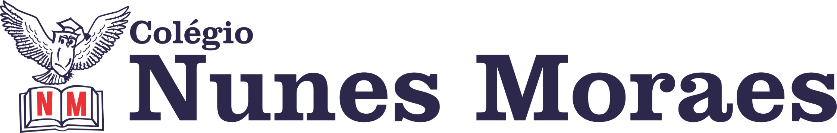 “ACREDITAR QUE TUDO PODE DAR CERTO É UMA FORMA DE PREPARAR O CAMINHO PARA QUE ALGO BOM ACONTEÇA! E É ISSO QUE EU CHAMO DE ESPERANÇA!”FELIZ SEGUNDA-FEIRA!1ª aula: 7:20h às 8:15h – PORTUGUES – PROFESSORA: MARÍLIA VIDAL 1º passo: Organize seu material: livro SAS 04, p. 4.2º passo: Assista a videoaula disponibilizada no link:https://sastv.portalsas.com.br/#/channels/1/videos/113873º passo: Leia o texto das páginas 5 e 6.4º passo: Responda a q. 1 da p. 6.5º passo: Entre no link do google meet que será disponibilizado pela professora.6º passo: Junto com a turma, a professora responderá as páginas 7 e 8.Pós-aula: ler o texto da p. 8 e responder todas as questões da p. 9.7º passo: Envie para a coordenação a foto das atividades concluídas.Durante a resolução dessas questões a professora Marília vai tirar dúvidas no WhatsApp (99202-5273)Faça foto das atividades que você realizou e envie para coordenação Islene (9.9150-3684)Essa atividade será pontuada para nota.2ª aula: 8:15h às 9:10h – INGLÊS – PROFESSOR: CARLOS ANJO 1º passo: Assistir a videoaula sobre o capítulo 14, moving around;Link do vídeo: https://sastv.portalsas.com.br/#/channels/1/videos/11443 *opcional*Link do áudio: https://sastv.portalsas.com.br/#/channels/11/videos/11113 https://sastv.portalsas.com.br/#/channels/11/videos/11114 
2º passo: Resolver as questões das páginas *128 (qts.1 a 4), 129 (q.1)*3º passo: Acompanhar instruções do professor, correção e tirar dúvidas;4º passo: Enviar a foto da atividade de classe corrigida para a coordenação:	      Páginas *128 (qts.1 a 4), 129 (q.1)*Durante a resolução dessas questões o professor Carlos vai tirar dúvidas no WhatsApp (9.9274-5798)Faça foto das atividades que você realizou e envie para coordenação Islene (9.9150-3684)Essa atividade será pontuada para nota.Intervalo: 9:10h às 9:45h3ª aula: 9:45h às 10:40h - MATEMÁTICA – PROFESSOR: DENILSON SOUSA 1° passo: Organize-se com seu material, livro de matemática, caderno, caneta, lápis e borracha.  2° passo: Acompanhe a videoaula com o professor Denilson Sousa.  Assista a aula no seguinte link:https://youtu.be/Rc8Cc2tkLcM (31 min.)3° passo: Copie em seu caderno, ou livro, as questões que o professor Denilson resolveu na videoaula. Resolver p. 08, Q. 4Durante a resolução dessas questões o professor Denilson vai tirar dúvidas no WhatsApp (9.9165-2921)Faça foto das atividades que você realizou e envie para coordenação Islene (9.9150-3684)Essa atividade será pontuada para nota.4ª aula: 10:40h às 11:35h – PORTUGUÊS – PROFESSORA: MARÍLIA VIDAL1º passo: Organize seu material: gramática, p. 199.2º passo: Assista a videoaula que será disponibilizada pela professora.https://youtu.be/ysviC8okESQ 3º passo: Responda a q. 1 da p. 201.4º passo: Entre no link do google meet que será disponibilizado pela professora.5º passo: Junto com a turma, a professora responderá a q. 2 da p. 201 e a q. 8 da p. 204.Pós-aula: itens E e F da q. 2, que está na p. 202 do livro de gramática.Pós-aula: item B da q. 4, que está na p. 13 do livro SAS 04.6º passo: Envie para a coordenação a foto das atividades concluídas.Durante a resolução dessas questões a professora Marília vai tirar dúvidas no WhatsApp (9.9202-5273)Faça foto das atividades que você realizou e envie para coordenação Islene (9.9150-3684)Essa atividade será pontuada para nota.PARABÉNS POR SUA DEDICAÇÃO!